Publicado en Torremocha de Jadraque el 20/03/2024 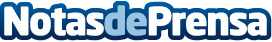 La migración de las aves: un viaje de riesgo según los expertos de ADEL Sierra NorteLa migración de muchas de las especies de aves siempre ha resultado ser un fenómeno rodeado de cierto misterio, aunque gracias a las investigaciones de las últimas décadas y a la evolución de la tecnología, se han obtenido enormes avances en el conocimiento de cuestiones como: ¿Qué rutas prefieren para viajar? ¿Dónde realizan sus descansos? ¿Migran de día o de noche? o ¿Cuánto tardan en llegar a su destino?Datos de contacto:Javier BravoBravocomunicacion606411053Nota de prensa publicada en: https://www.notasdeprensa.es/la-migracion-de-las-aves-un-viaje-de-riesgo_1 Categorias: Castilla La Mancha Ecología Turismo http://www.notasdeprensa.es